Бекетовов ауыл советы                                                      Совет сельского поселения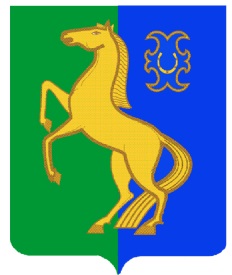    ауыл билəмəhе советы                                                         Бекетовский сельсоветмуниципаль районының                                                     муниципального районаЙəрмəĸəй  районы                                                           Ермекеевский районБашkортостан Республиĸаhы                                            Республики Башкортостан               ҠАРАР                                        № 31.6                                      РЕШЕНИЕ       19 декабрь 2022 й.                                                                            19 декабря 2022 г.Об отмене решения Совета сельского поселения Бекетовский сельсоветмуниципального района Ермекеевский район Республики Башкортостан № 36.13 от 25.01.2019 года Об утверждении «Правила землепользования и застройки сельского поселения Бекетовский сельсовет муниципального района Ермекеевский район Республики Башкортостан»        Совет сельского поселения Бекетовский   сельсовет муниципального района Ермекеевский  район Республики Башкортостан решил:1. Решение Совета сельского поселения Бекетовский сельсовет муниципального района Ермекеевский район Республики Башкортостан № 36.13 от 25.01.2019 года Об утверждении «Правила землепользования и застройки сельского поселения Бекетовский сельсовет муниципального района Ермекеевский район Республики Башкортостан»    признать утратившим силу.2. Опубликовать настоящее решение на информационном стенде и официальном сайте сельского поселения Бекетовский сельсовет муниципального района Ермекеевский район Республики Башкортостан по адресу: http://spbeketovo.ru/. Глава сельского поселенияБекетовский сельсовет                                З.З.Исламова 